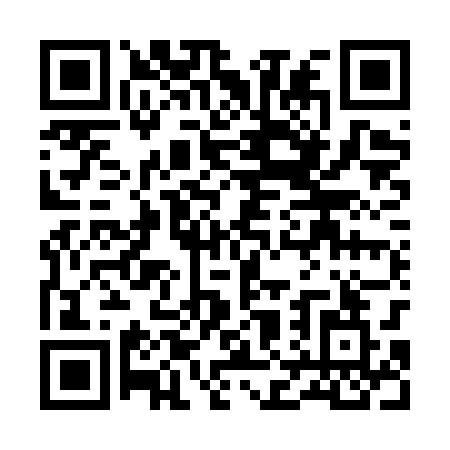 Prayer times for Stary Luszczewek, PolandMon 1 Apr 2024 - Tue 30 Apr 2024High Latitude Method: Angle Based RulePrayer Calculation Method: Muslim World LeagueAsar Calculation Method: HanafiPrayer times provided by https://www.salahtimes.comDateDayFajrSunriseDhuhrAsrMaghribIsha1Mon4:116:1212:425:087:139:062Tue4:086:0912:415:107:149:083Wed4:056:0712:415:117:169:114Thu4:026:0512:415:127:189:135Fri3:596:0212:405:137:199:156Sat3:566:0012:405:157:219:187Sun3:535:5812:405:167:239:208Mon3:505:5612:405:177:259:239Tue3:475:5312:395:187:269:2510Wed3:445:5112:395:197:289:2711Thu3:405:4912:395:217:309:3012Fri3:375:4712:395:227:319:3313Sat3:345:4412:385:237:339:3514Sun3:315:4212:385:247:359:3815Mon3:285:4012:385:257:379:4016Tue3:245:3812:385:267:389:4317Wed3:215:3612:375:287:409:4618Thu3:185:3312:375:297:429:4819Fri3:145:3112:375:307:449:5120Sat3:115:2912:375:317:459:5421Sun3:085:2712:365:327:479:5722Mon3:045:2512:365:337:4910:0023Tue3:015:2312:365:347:5010:0324Wed2:575:2112:365:357:5210:0625Thu2:545:1912:365:377:5410:0926Fri2:505:1712:365:387:5610:1227Sat2:475:1512:355:397:5710:1528Sun2:435:1312:355:407:5910:1829Mon2:395:1112:355:418:0110:2130Tue2:355:0912:355:428:0210:24